June 17th - June 23rdSunset Ridge GC vs Bellevue CCTuscarora GC vs Camillus Hills GCHighland Park GC vs Sodus Bay Hts GCSkaneateles CC vs ByeJune 24th - June 30thCamillus Hills GC vs Sunset Ridge GCHighland Park GC vs Tuscarora GCSkaneateles CC vs Sodus Bay Hts GCBellevue CC vs ByeJuly 1st - July 7thSunset Ridge GC vs Highland Park GCSkaneateles CC vs Tuscarora GCSodus Bay Hts GC vs Bellevue CCCamillus Hills GC vs ByeJuly 8th - July 14th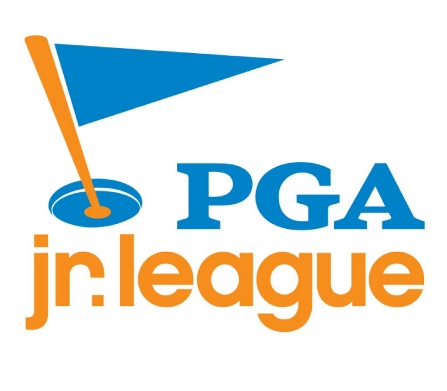 Skaneateles CC vs Sunset Ridge GCSodus Bay Hts GC vs Camillus Hills GCTuscarora GC vs Bellevue CCHighland Park GC vs ByeJuly 15th - July 21stSunset Ridge GC vs Sodus Bay Hts GCCamillus Hills GC vs Skaneateles CCBellevue CC vs Highland Park GCTuscarora GC vs ByeJuly 22nd - July 28thTuscarora GC vs Sunset Ridge GCBellevue CC vs Skaneateles CCCamillus Hills GC vs Highland Park GCSodus Bay Hts GC vs Bye